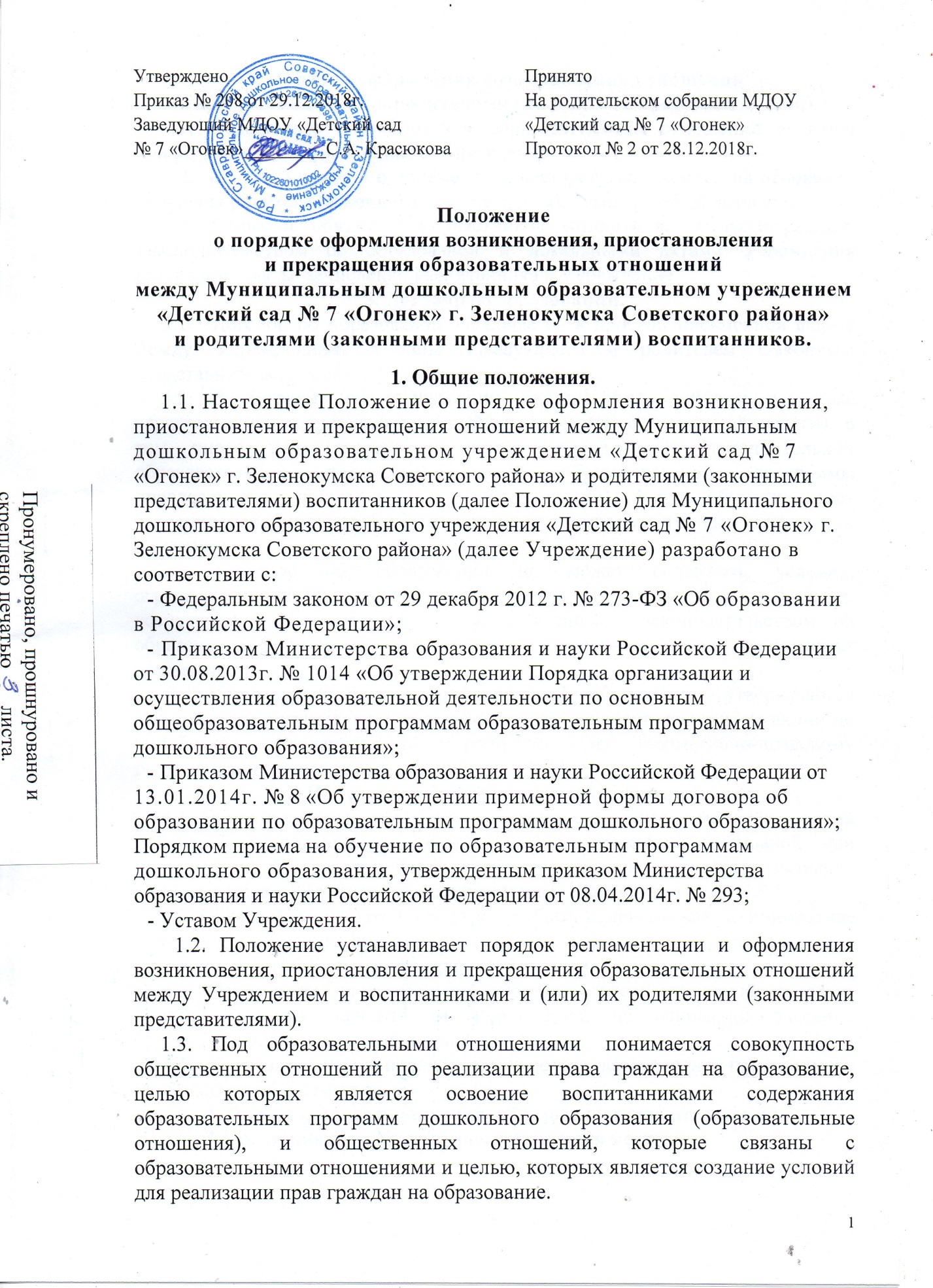 2. Порядок оформления возникновения отношений между Учреждением и родителями (законными представителями).2.1. Основанием возникновения образовательных отношений является приказ о приеме воспитанника в Учреждение.2.2.  Изданию приказа о приёме  предшествует заключение,  на основании заявления родителя (законного представителя), договора об образовании.2.3. Права и обязанности участников отношений, предусмотренные, законодательством об образовании и локальными актами Учреждения возникают с даты  зачисления воспитанника в Учреждение.  3. Договор об образовании.3.1.  Договор об образовании заключается в простой письменной форме между Учреждением, в лице заведующего и родителем (законным представителям) ребёнка.3.2. В договоре об образовании должны быть указаны основные характеристики предоставляемого образования (образовательной услуги), в том числе вид, уровень и (или) направленность дополнительной образовательной программы (часть образовательной программы определенного уровня, вида и направленности), форма обучения, срок освоения дополнительной образовательной программы (продолжительность обучения). 3.3. Договор об образовании не может содержать условий, ограничивающих права или снижающих уровень гарантий поступающих,  воспитанников по сравнению с установленными законодательством об образовании. Если такие условия включены в договор, то они не подлежат применению. 3.4. Примерные формы договоров об образовании утверждаются федеральным органом исполнительной власти, осуществляющим функции по выработке государственной политики и нормативно-правовому регулированию в сфере образования.4. Изменение образовательных отношений.4.1. Образовательные отношения изменяются в случае изменения условий получения воспитанниками образования по конкретной основной или дополнительной образовательной программе, повлекшего за собой изменение взаимных прав и обязанностей воспитанника и Учреждения.4.2. Образовательные отношения могут быть изменены как по инициативе родителей (законных представителей) воспитанника по его заявлению в письменной форме, так и по инициативе Учреждения.4.3. Основанием для изменения образовательных отношений является приказ, изданный заведующим Учреждения, на основании внесения соответствующих изменений в такой договор.4.4. Образовательные отношения изменяются с даты издания приказа или с иной указанной в нем даты.5. Порядок приостановления  образовательных отношений.5.1.  За воспитанником Учреждения сохраняется место:  в случае болезни;по заявлениям родителей (законных представителей)  на время прохождения санаторно-курортного лечения, карантина;по заявлениям родителей (законных представителей)  на время очередных отпусков родителей (законных представителей).5.2. Родители (законные представители)   воспитанника, для сохранения места  в Учреждении должны предоставить документы, подтверждающие отсутствие воспитанника по уважительным  причинам.6. Прекращение образовательных отношений.5.1.Образовательные отношения прекращаются в связи с отчислением обучающегося из организации, осуществляющей образовательную деятельность:1)    в связи с получением образования (завершением обучения);2) досрочно по основаниям, установленным законодательством об образовании.5.2. Образовательные отношения могут быть прекращены досрочно в следующих случаях:1)    по инициативе родителей (законных представителей) воспитанника, в том числе в случае перевода воспитанника для продолжения освоения образовательной программы в другую организацию, осуществляющую образовательную деятельность;2)  по обстоятельствам, не зависящим от воли родителей (законных представителей) воспитанника и организации, осуществляющей образовательную деятельность, в том числе в случаях ликвидации организации, осуществляющей образовательную деятельность, аннулирования лицензии на осуществление образовательной деятельности.5.3.	 Досрочное прекращение образовательных отношений по инициативе родителей (законных представителей) воспитанника не влечет для него каких-либо дополнительных, в том числе материальных, обязательств перед ДОУ, если иное не установлено договором об образовании.5.4.	 Основанием для прекращения образовательных отношений является приказ об отчислении. В  случае  прекращения  отношений  по  инициативе  родителей  (законных представителей)  воспитанника  издание  такого  распорядительного  акта  предшествует заявление родителей (законных представителей) воспитанника. 5.5.  Права  и  обязанности  воспитанника,  предусмотренные  законодательством  об образовании  и  локальными  актами  Учреждения,  прекращаются  с  даты  его  отчисления  из Учреждения. 7. Заключительные положения.7.1.  Настоящее Положение     вступает  в  законную  силу  с  момента  утверждения  его руководителем Учреждения.   7.2.  Текст  настоящего  Положения  подлежит  доведению  до  сведения  родителей  (законных представителей) несовершеннолетнего воспитанника.  6.3. Текст настоящего Положения подлежит размещению на официальном сайте учреждения в сети «Интернет».   